KARTA PRZEDMIOTU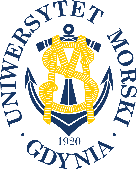 UNIWERSYTET MORSKI W GDYNIWydział Zarządzania i Nauk o Jakości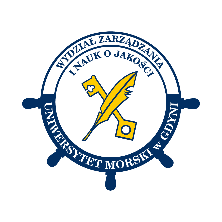 Kod przedmiotuNazwa przedmiotuw jęz. polskimNAUKI O ORGANIZACJIKod przedmiotuNazwa przedmiotuw jęz. angielskimTHEORY OF ORGANISATIONKierunekZarządzanieSpecjalnośćprzedmiot kierunkowyPoziom kształceniastudia pierwszego stopniaForma studiówstacjonarneProfil kształceniaogólnoakademickiStatus przedmiotuobowiązkowyRygorzaliczenie z ocenąSemestr studiówLiczba punktów ECTSLiczba godzin w tygodniuLiczba godzin w tygodniuLiczba godzin w tygodniuLiczba godzin w tygodniuLiczba godzin w semestrzeLiczba godzin w semestrzeLiczba godzin w semestrzeLiczba godzin w semestrzeSemestr studiówLiczba punktów ECTSWCLPWCLPI3111515Razem w czasie studiówRazem w czasie studiówRazem w czasie studiówRazem w czasie studiówRazem w czasie studiówRazem w czasie studiów30303030Wymagania w zakresie wiedzy, umiejętności i innych kompetencjiBrakCele przedmiotuZapoznać studenta z pojęciami opisującymi naukę o organizacji, organizacje i proces organizowania się ludzi, 
oraz przekazać umiejętność używania tych pojęć do zrozumienia funkcjonowania realnie istniejących organizacji. Poprzez powyższe, wprowadzić studenta rozpoczynającego studia, w obszar nauk o zarządzaniu i jakości.Osiągane efekty uczenia się dla przedmiotu (EKP)Osiągane efekty uczenia się dla przedmiotu (EKP)Osiągane efekty uczenia się dla przedmiotu (EKP)SymbolPo zakończeniu przedmiotu student:Odniesienie 
do kierunkowych efektów uczenia sięEKP_01zna zakres i przedmiot nauki o organizacji i jej relacje do innych nauk. Zna główne pojęcia opisujące organizację i działanie zorganizowane, i stosuje je do opisywania wybranych przykładówNK_W01, NK_U06EKP_02ma wiadomości z zakresu historii organizacji na tle teorii rozwoju człowieka, społeczeństwa, cywilizacji. Zna szkoły teorii organizacji i sposoby rozumienia organizacjiNK_W01EKP_03zna główne formy organizacyjno-prawne i cechy organizacji komercyjnych, społecznych i publicznych, potrafi scharakteryzować wybrane organizacjeNK_W01, NK_U06EKP_04potrafi pracować w sposób zorganizowany w zespole studentów, bierze udział 
w wyznaczaniu celów, przyjmowaniu roli w zespole, zbieraniu informacji, przygotowywaniu sprawozdania i prezentacji wynikówNK_U07Treści programoweLiczba godzinLiczba godzinLiczba godzinLiczba godzinOdniesienie do EKPTreści programoweWCLPOdniesienie do EKPNauka o organizacji jako dyscyplina naukowa – pojęcie, istota, cel 
i przedmiot nauki. Powiązanie nauk o organizacji z naukami przyrodniczymi, społecznymi, humanistycznymi i technicznymi. 24EKP_01, EKP_04Organizacja jako obiekt badania – definicja, istota, cechy, cykl życia. Pojęcia potrzebne do opisu organizacji i działania zorganizowanego.34EKP_01, EKP_04Historia ludzkich organizacji na tle teorii rozwoju człowieka, społeczeństwa, cywilizacji. Przykłady organizacji historycznych 
i współczesnych. Przyszłość organizacji.31EKP_02Teoria organizacji i jej szkoły – przeszłe i obecne sposoby rozumienia i opisu organizacji.31EKP_02Organizacje sformalizowane. Formy organizacyjno-prawne organizacji: komercyjnych, społecznych, publicznych.45EKP_03, EKP_04Łącznie godzin1515Metody weryfikacji efektów uczenia się dla przedmiotuMetody weryfikacji efektów uczenia się dla przedmiotuMetody weryfikacji efektów uczenia się dla przedmiotuMetody weryfikacji efektów uczenia się dla przedmiotuMetody weryfikacji efektów uczenia się dla przedmiotuMetody weryfikacji efektów uczenia się dla przedmiotuMetody weryfikacji efektów uczenia się dla przedmiotuMetody weryfikacji efektów uczenia się dla przedmiotuMetody weryfikacji efektów uczenia się dla przedmiotuMetody weryfikacji efektów uczenia się dla przedmiotuSymbol EKPTestEgzamin ustnyEgzamin pisemnyKolokwiumSprawozdanieProjektPrezentacjaZaliczenie praktyczneInneEKP_1XXXEKP_2XEKP_3XXXEKP_4XXKryteria zaliczenia przedmiotuZaliczenie ćwiczeń: na podstawie 3 sprawozdań z zadań i prezentacji zespołowych wykonywanych na ćwiczeniach.Zaliczenie wykładu: kolokwium pisemne z treści omawianych na wykładzie (min. 50% punktów).Nakład pracy studentaNakład pracy studentaNakład pracy studentaNakład pracy studentaNakład pracy studentaNakład pracy studentaForma aktywnościSzacunkowa liczba godzin przeznaczona 
na zrealizowanie aktywnościSzacunkowa liczba godzin przeznaczona 
na zrealizowanie aktywnościSzacunkowa liczba godzin przeznaczona 
na zrealizowanie aktywnościSzacunkowa liczba godzin przeznaczona 
na zrealizowanie aktywnościSzacunkowa liczba godzin przeznaczona 
na zrealizowanie aktywnościForma aktywnościWCLLPGodziny kontaktowe1515Czytanie literatury15Przygotowanie do zajęć ćwiczeniowych, laboratoryjnych, projektowych15Przygotowanie do egzaminu, zaliczenia15Opracowanie dokumentacji projektu/sprawozdania10Uczestnictwo w zaliczeniach i egzaminach11Udział w konsultacjach 12Łącznie godzin4743Sumaryczna liczba godzin dla przedmiotu9090909090Sumaryczna liczba punktów ECTS dla przedmiotu33333Liczba godzinLiczba godzinLiczba godzinECTSECTSObciążenie studenta związane z zajęciami praktycznymi43434322Obciążenie studenta na zajęciach wymagających bezpośredniego udziału nauczycieli akademickich35353511Literatura podstawowaAdamik A. (red.), Nauka o organizacji. Ujęcie dynamiczne, Oficyna Wolters Kluwer Business, Warszawa 2013.Białasiewicz M., Marek S. (red.), Podstawy nauki o organizacji. Przedsiębiorstwo jako organizacja gospodarcza, PWE, Warszawa 2011.Latusek-Jurczak D., Olejniczak T., Piotrowski W. (red.), Teoria organizacji. Nauka dla praktyki, Poltext, Warszawa 2018.Witling M., Człowiek w organizacji. Ludzie, struktury, organizacje, Difin, Warszawa 2013.Zakrzewska-Bielawska A. (red.), Podstawy zarządzania. Teoria i ćwiczenia, Wydawnictwo Nieoczywiste, Łódź 2019.Literatura uzupełniającaCzermiński A., Czerska M., Nogalski B., Rutka R., Apanowicz J., Zarządzanie organizacjami, TNOiK, Toruń 2002.Gogłoza W., Księski K., Historia myśli organizatorskiej. Zarys wykładu, Difin, Warszawa 2013.Griffin R.W., Podstawy zarządzania organizacjami, PWN, Warszawa 2021.Koźmiński A.K., Latusek-Jurczak D., Rozwój teorii organizacji. Od systemu do sieci. Poltext, Warszawa 2017.Kożuch B., Nauka o organizacji, CeDeWu.pl, Warszawa 2007.Krzakiewicz K., Cyfert Sz., Podstawy zarządzania organizacjami, Wydawnictwo UE w Poznaniu, Poznań 2018.Laloux F., Reinventing organisations, Nelson Parker, 2014Zawadzak T., Zarządzanie w jednostkach sektora publicznego, Difin, Warszawa 2014.Osoba odpowiedzialna za przedmiotOsoba odpowiedzialna za przedmiotdr Bartosz Surawski KZiEPozostałe osoby prowadzące przedmiotPozostałe osoby prowadzące przedmiotdr Ewa Wyszkowska-WróbelKZiEdr Maciej MeyerKZiE